ФЕДЕРАЛЬНОЕ ГОСУДАРСТВЕННОЕ БЮДЖЕТНОЕ УЧРЕЖДЕНИЕ НАУКИФЕДЕРАЛЬНЫЙ ИССЛЕДОВАТЕЛЬСКИЙ ЦЕНТР «ЯКУТСКИЙ НАУЧНЫЙ ЦЕНТР СИБИРСКОГО ОТДЕЛЕНИЯ 
РОССИЙСКОЙ АКАДЕМИИ НАУК» (ЯНЦ СО РАН)ИНСТИТУТ ПРОБЛЕМ НЕФТИ И ГАЗА (ИПНГ СО РАН)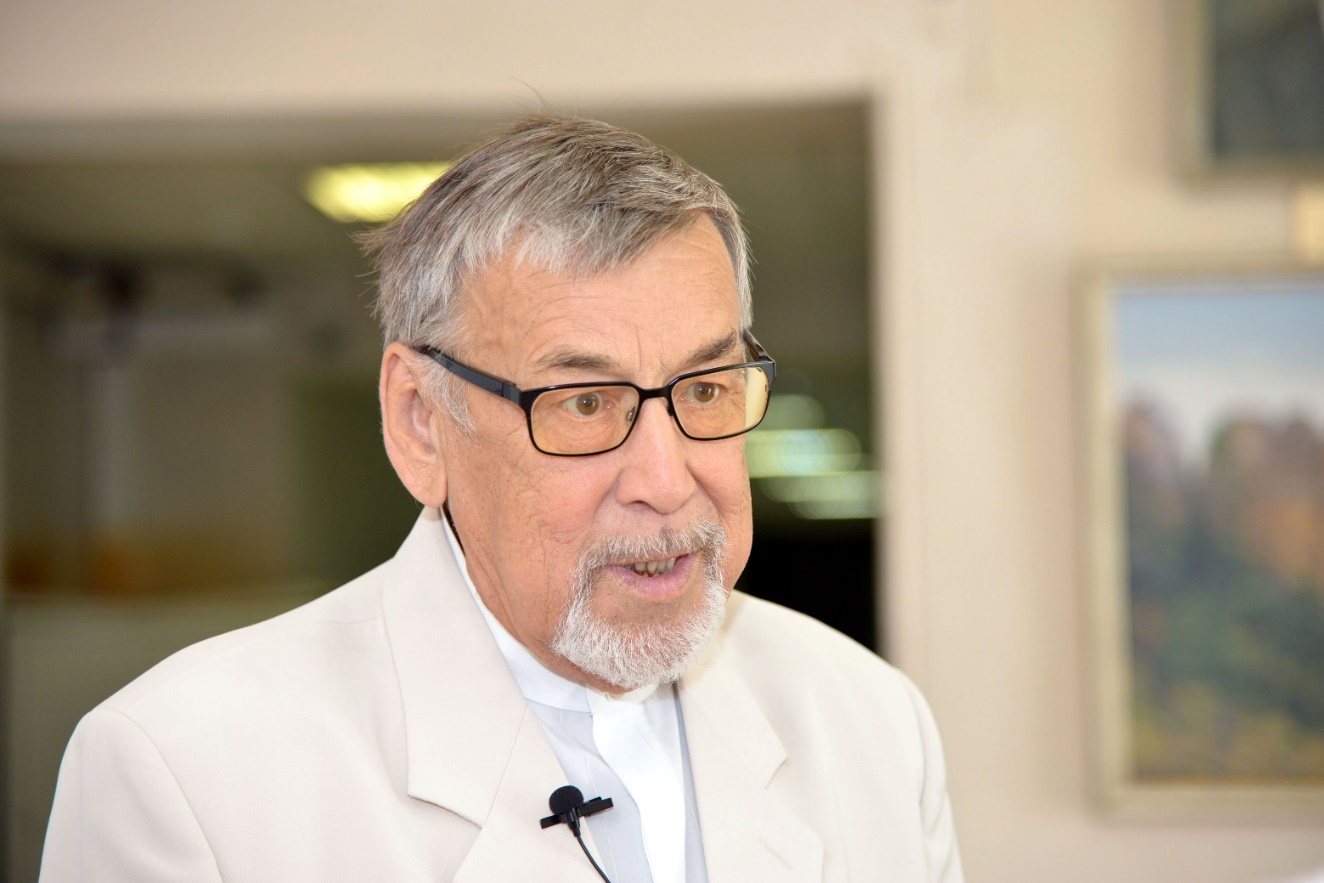 Всероссийская научная конференция«Геологические, геохимические и экологические проблемы эффективного освоения месторождений углеводородов Сибирской платформы»,посвященная памяти члена-корреспондента РАН,доктора геолого-минералогических наукАлександра Федотовича Сафроноваг. Якутск, 23 декабря 2020 г.Уважаемые коллеги!23 декабря 2020 года исполняется 80 лет со дня рождения Александра Федотовича Сафронова – члена-корреспондента РАН, академика Республики Саха (Якутия), заслуженного деятеля науки Республики Саха (Якутия), доктора геолого-минералогических наук, профессора, известного специалиста в области геологии и разработки месторождений нефти и газа, первооткрывателя Среднетюнгского газоконденсатного месторождения, основателя и первого директора Института проблем нефти и газа СО РАН.Приглашаем Вас принять участие во Всероссийской научной конференции «Геологические, геохимические и экологические проблемы эффективного освоения месторождений углеводородов Сибирской платформы», которая проводится в г. Якутске 23 декабря 2020 г. в Институте проблем нефти и газа СО РАН.Тематика конференции:1. Геология, геохимия нефти и газа Сибирской платформы;2. Экологические проблемы эксплуатации объектов нефтегазового комплекса;3. Нетрадиционные источники углеводородов: исследование и применение.Форма выступления: доклады в очно-дистанционном формате.Планируемая продолжительность и формат докладов:пленарный доклад – 30 мин., устный доклад – 7 мин.Рабочий язык конференции: русский.Программный комитетКонторович А.Э. – академик РАН, д.г.-м.н., советник РАН, ИНГГ СО РАН, Новосибирск;Добрецов Н.Л. – академик РАН, д.г.-м.н., ИНГГ СО РАН, Новосибирск;Каширцев В.А. – член-корреспондент РАН – д.г.-м.н., ИНГГ СО РАН, Новосибирск;Курчиков А.Р. – член-корреспондент РАН, д.г.-м.н., директор Западно-Сибирского филиала ИНГГ СО РАН, Тюмень;Лебедев М.П. – член-корреспондент РАН, д.т.н., председатель ЯНЦ СО РАН, Якутск;Ельцов И.Н. – директор ИНГГ СО РАН им. А.А. ТрофимукаСоколова М.Д. – д.т.н., директор ИПНГ СО РАН, Якутск.Организационный комитет конференцииПредседатель:Соколова М.Д. – д.т.н., директор ИПНГ СО РАН, ЯкутскЗам. председателя:Будугаева В.А. – к.т.н., ученый секретарь ИПНГ СО РАН, ЯкутскЧлены оргкомитета:д.т.н. Рожин И.И., Севостьянова Р.Ф., к.т.н. Слепцова М.И., к.х.н. Глязнецова Ю.С., к.б.н. Ерофеевская Л.А., к.х.н. Калачева Л.П., к.х.н. Иванова И.К., Бердыев С.С.Секретари:м.н.с. Николаева М.В., аспирант Сивцев С.И., м.н.с. Портнягин А.С.Регистрация и подача тезисовОбъем тезисов – не более 1 страницы формата А4 с 1,5 интервалом и 12 шрифтом Times New Roman, верхнее и нижнее поля – 2,5 см; левое поле – 3 см, правое поле –1,5 см, отступ (абзац) – 1,25 см, выравнивание по ширине. Планируется выпустить электронный сборник тезисов конференции.Для составления программы и планирования работы конференции просим Вас до 10 декабря 2020 г. сообщить об участии, а также отправить тезисы докладов на электронную почту по адресу geosibconf@mail.ru.Координаты и контакты оргкомитета:677980, Республика Саха (Якутия), г. Якутск, ул. Петровского, 2тел.: (4112) 39-06-20, (4112) 40-58-45, факс: (4112) 39-06-20E-mail: geosibconf@mail.ru. Образец оформления тезисовОПТИМИЗАЦИОННЫЙ МЕТОД ОЦЕНКИ АМПЛИТУДНОГО СПЕКТРА СЕЙСМИЧЕСКОГО ИМПУЛЬСАд.г.-м.н. Иванов И.И.1, к.т.н. Волков И.М.21ФИЦ «ЯНЦ СО РАН» Институт проблем нефти и газа СО РАН, 2АО «Якутскгеофизика»Цифровая обработка сигналов, в частности, сейсмических импульсов, входит в широкую область применения спектрального анализа. Важная ее проблема – оценка амплитудного спектра сигнала – является одной из самых известных задач сейсморазведки…